ABSCHLUSSBERICHT Beihilfen für Vereine, die Projekte im Bereich des interkulturellen Zusammenlebens initiierenZiel- und ErgebniserreichungSchlussfolgerungenName des Vereins Titel des ProjektsProjektansprechpartnerOrt/Standort der AusführungDatum der Veranstaltung / RealisierungszeitraumDatum der Abgabe des AbschlussberichtsKurze Beschreibung der im Rahmen des Projekts durchgeführten Aktivitäten und erzielten ErgebnisseHier soll das durchgeführte Projekt in seinen Grundzügen beschrieben werden.Ziele und Ergebnisse des ProjektsZiele und Ergebnisse des ProjektsHat Ihr Projekt die in der Projektbasis ermittelten Bedürfnisse erfüllt? Wenn ja, wie?Wie hat Ihr Projekt Ihrer Meinung nach das Zusammenleben in Luxemburg gefördert?Wurden die Ziele des Projekts mit den erwarteten Ergebnissen erreicht? Wenn ja, begründen Sie dies bitte.Zeitplan der UmsetzungZeitplan der UmsetzungWurde das ursprüngliche Datum / Zeitraum für die Fertigstellung eingehalten (mit/ohne Anpassungen)? Wenn nicht, geben Sie bitte an, warum es nicht eingehalten werden konnte.PartnerschaftenPartnerschaftenWer waren die verschiedenen Akteure/Partner, die tatsächlich am Projekt beteiligt waren? Was waren ihre jeweiligen Rollen?KommunikationKommunikationWelche Kommunikationsmittel haben Sie verwendet, um Ihr Projekt zu fördern, zu verbreiten und darüber zu informieren?EvaluationEvaluationWie viele Menschen haben Sie durch Ihr Projekt erreicht?Haben Sie ein vielfältiges Publikum erreicht? Wenn ja, welche Profile wurden erreicht und mit welchen Mitteln?Wie haben Sie Ihr Projekt überwacht? Anhand welcher Indikatoren haben Sie Ihr Projekt evaluiert?Wie ist der Status dieser Indikatoren am Ende des Projekts?Wie bewerten Sie die Zufriedenheit der Zielgruppe?SchlussfolgerungenWelche Gesamtbilanz ziehen Sie in Bezug auf Ihr Projekt und die Erreichung der Ziele im Rahmen unseres Förderaufrufs (max. 100 Wörter)?Luxemburg, den  Unterschrift·en(Person·en, die den Projektleiter gültig verpflichten kann)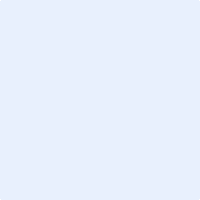 